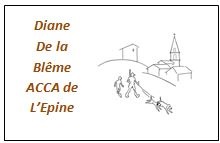 Sociétaires présents :  Abert Raymond, Allier Jean-François, Aubéric André,  Aubéric François, Beynet Régis, Brignone Bernard, Coulaud Gilbert, Germain Patrick, Gondrand Christophe, Gondrand Jean, Gontard Dominique, Gontard Thierry, Louis-Palluel Alain, Louis-Palluel Roger, Mathieu Jocelyn, Mini Stéphane, Pieri Gérard, Reynaud Jean- Marie, Sigaud Jean-Yves, Thiodet LaurentExcusés : Faradon Loïc, Arnaud Michel, Faucon Jean-Philippe, Manzoni Jean-Louis, Arlaud Fabien, Pascal Eyraud.En présence de Serge Arlaud , président de l’ACCA de MontclusI  Le compte rendu de l’assemblée générale 2022 est voté à l’unanimitéII RAPPORT MORAL - RAPPORT D’ACTIVITE SAISON 2021/2022 VOTÉS A L’UNANIMITELe Président rappelle d’abord le souvenir de Paul Collomb et de René Jacob décédés, compagnons de nos équipes de chasse et, au nom des participants souhaite un rapide rétablissement à Jean-Louis Manzoni.Aucun incident majeur n’a eu lieu au cours de la saisonIl est rappelé la nécessité de respecter les propriétés sur lesquelles nous chassons, De tenir compte de la nuisance de coups de feu à proximité d’habitationsLe président donne des informations suite à l’assemblée de la Fédération Départementale :* L’aide aux agriculteurs pour la prévention des dégâts de gibier s’est montée à 93 000€. L’aide sera ramenée à 80% cette année.* Les épidémies de peste porcine, de la maladie d’Aujeszky pour les sangliers ainsi que la maladie hémorragique du lièvre, sont stables.*  La formation chef de battue est rendue obligatoire. Dans notre ACCA les chefs de battue avaient déjà tous effectué la formation.* La question du traitement des déchets de venaison se pose. Cela représente 130 T pour notre département.* La formation pour le tir du brocard l’été n’est plus obligatoire+ Il est nécessaire de réaliser des opérations de valorisation de nos pratiques. Nous envisageons une exposition d’information à partir d’un matériel prêté par l’Association Nationale des Chasseurs de Grand Gibier (ANCGG), le jour de la foire.Une « Rave Party » regroupant, au dire des autorités, 2500 personnes et 500 véhicules s’est déroulée le WE des 22 et 23 avril 23 au Col d’Aron. La commune et l’ONF ont porté plainte contre cette manifestation non autorisée. Le président, au nom de notre ACCA a également porté plainte au motif de la défense de la faune. Ce type de manifestation est susceptible de dégradation d’habitat de la faune et provoque un dérangement durant la période de nidification et de mise bas de certaines espèces. A ce titre, Raymond Abert, président de l’association des chasseurs de bécasses indique qu’après ce rassemblement, aucun oiseau n’a été recensé en ce lieu contrairement aux années précédentes.Il profite de l’occasion pour rappeler les objectifs de son association, notamment le recueil de données favorisant le suivi de l’espèce.III COMPTAGE NOCTURNELe comptage cette année a été réalisé uniquement par des bénévoles des ACCARésultat du comptage du circuit dit du « Grand Bois » qui représente une quarantaine de kilomètres (Route 994, Chemin de l’Eglise, Route de Vaucluse, Partie du col des Tourettes, Divers chemins de Ribeyret  …Où l’on remarque l’influence de la météo sur la présence des animaux !IV BILAN DES PRELEVEMENTSPLANS DE CHASSE ATTRIBUTIONS SAISON 22/23 :Grands cervidés :    3 Cerfs mâles adultes - 3 Biches – 3 FaonsChevreuils :  	 ACCA : 16 CHI – 4 CHJ                                Lot ONF : 3 CHI – 2 CHJChamois :          ACCA :    2 Adultes – 0 Eterlou – 1 Chevreau                            Lot ONF :   2 Adultes – 1 Eterlou – 2 ChevreauxREALISATIONS2 brocards ont été prélevés en tir d’été.V TIR DU CHEVREUIL A L’unanimité le tir d’été du brocard est reconduit sur le secteur de la série domaniale Le tir individuel du chevreuil est autorisé à l’approche sur le secteur de la série domaniale selon le plan de chasse et son calendrier. VI RAPPELSLe tir des chèvres chamois est interditINVITATIONSDurant la période anticipée et celle de prolongation de l’ouverture, aucune invitation ne sera attribuée à l’exception des chasses soumises au plan de chasse.VII COMPTE FINANCIERVoir en annexe le compte financier. Quelques chiffresA ce jour, le paiement de location ONF étant réalisé, le solde des comptes à la date de l’AG est de 1488€Montant de la location ONF 4103 €30 cartes domiciliés et résidents, propriétaires chasseurs apporteurs de terrain et membres de leur famille, fermiers cartes à 123 €22 cartes chasseurs extérieur à l’année cartes à 230€Coût des bracelets plan de chasse : 1587€VIII BUDGET 2023/2024Voir en annexe le budget prévisionnel. Après discussion, en tenant compte des augmentations prévues, il est décidé de porter la cotisation des catégories domiciliés et résidents, propriétaires chasseurs apporteurs de terrain et membres de leur famille, fermiers à 130 €, et la cotisation « chasseurs »extérieur à 244€.La carte temporaire journalière est portée à 20€1 abstention et 1 vote contreQuelques chiffres prévisionnels :RECETTES ± 10500€Cartes adhérents : 3250€ « Résidents », 5368€ « étrangers »Cartes journalières : 200€ Subvention mairie 500€DEPENSES ± 9705€Série domaniale 4400€Assurance 545€EDF 490€Eau 80€Consommables 235€Plan de chasse : 1750€Adhésion FDC 1000€Si les sorties agrainage dissuasif étaient indemnisées, cela représenterait :  20 sorties x 18Km x 0,631€/Km = 230€IX PLAN DE CHASSE 23/24Attribution des plans de chasse 2023/2024 dans le cadre de l’attribution triennaleTerritoire ACCAGrands cervidés : 3 CEM ; 4 biches ; 4 jeunes Chevreuils : 16 CHI indéterminés ; 4 CHJ jeunes ; Chamois : 2 ISA adultes ; 1 ISJ jeune Série Domaniale ONF : Chevreuils : 3 CHI indéterminés ; 2 CHJ jeunes ; Chamois : 2 ISA adultes ; 1 éterlou, 2 ISJ jeune  X ATTRIBUTION CARTES « ETRANGER »Après examen des demandes par le CA, toutes celles demandant un renouvellement, sont retenues ainsi que les 3 demandes nouvelles : Arlaud Serge, Arlaud Fabien, Garnier Thomas.Albrand Eric, Arnaud Michel, Brignone Bernard, Brignone Frédérique, Doux Cyrille, Doux Nicolas, Faradon Loïc, Jacob Charles, Manzoni Jean-Louis, Sigaud Jean-Yves, Mini Stéphane, Zamora Wilfried, Pascal Eyraud, Fine Jean-Marc, Gontard Dominique, Gontard Thierry, Gontard Elian, Parron Alex. Thiodet LaurentXI CREATION D’UNE AICAUne discussion est engagée sur l’opportunité de créer une AICA par regroupement de notre ACCA avec celle de la commune de Montclus. Des liens étroits existent déjà entre ces 2 structures.A l’unanimité il est décidé d’engager une réflexion en collaboration avec l’ACCA de Montclus.XII ELECTION DU CONSEIL D’ADMINISTRATION Cette année, l’ensemble des CA doivent être renouvelés, et cela pour 3 ans.En rappelant le décès de Paul Collomb, les membres du CA sortant indiquent qu’ils veulent bien renouveler leur mandat. Une seule candidature nouvelle est présentée, celle de Patrick Germain.Sont candidats :ABERT Raymond, ALLIER Jean-François, AUBÉRIC André, DELAUP Luc, GERMAIN Patrick, GONDRAND Christophe, LOUIS-PALLUEL Alain, MATHIEU Jocelyn, REYNAUD Jean-Marie.Ces candidats sont élus à l’unanimitéXIII QUESTIONS DIVERSESLa remise des cartes pour la saison 2023/2024       aura lieu de 8h à 11h le samedi 05 août 2023.Les inscriptions au plan de chasse seront prises à cette occasion,       et uniquement ce jour là.ANNEXESANNEXE FINANCIERECliquer sur le lienREGLEMENT INTERIEUR 2023/2024Cliquer sur le lienLa séance est levée à 11h          Le Président	                                                              Le secrétaire             Jean- François Allier			   		        André Aubéric.CERF ELAPHECERF ELAPHECERF ELAPHECHEVREUILCHEVREUILCHEVREUILCERFBICHE OUBICHETTENONIDENTIFIEBROCARDCHEVRETTEOU JEUNENONIDENTIFIELIEVRERENARDBLAIREAUSANGLIER22/03/2351725201138381911147474769696929/03/23312381064225121253535358585805/04/23356522312718888333333GIBIERSGIBIERSGIBIERSGIBIERSTOTAUXGrands cervidés3 Cerfs mâles 3 Biches3 Faons9/9Chevreuils ACCA13 CHI             4 CHJ17/20Chevreuils ONF3 CHI        1 CHJ4/5Chamois  ACCA2 Adultes1 Chevreau3/3Chamois  ONF2 Adultes1 Eterlou2 Chevreaux5/5Sangliers25L'Epine24 Montclus49Lièvres10 ACCA3 ONF13Bécasses16Grives4 merles, 4 mauvis, 7 draines, 139 litornes4 merles, 4 mauvis, 7 draines, 139 litornes4 merles, 4 mauvis, 7 draines, 139 litornes154Renards3Autres gibiers4 ramiers4 ramiers4 ramiers4 ramiers